План мероприятийна весенние каникулы 2020-2020 уч.г.Заместитель директора по ВР                                                 Орехова Т.В.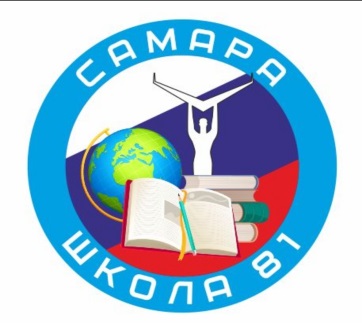 Муниципальное бюджетное общеобразовательноеучреждение «Школа № 81 имени Героя СоветскогоСоюза Жалнина В. Н.» городского округа Самара443100 г. Самара, ул. Самарская, 190-А тел./факс (846) 242-50-17,тел. (846) 337-54-52 e-mail: samaramousosh81@mail.ru№КлассДата МероприятиеОтветственный5 г24.03 2021 Экскурсия в музей Эльдара РязановаХуджаназарова Т.Г.3 г, 2 г, 1 г23.03.2021Поход в кинотеатр «Вертикаль» Рожинцева О.Д.3 г, 2 г, 1 г25.03.2021Квест ул. Галактионовская, 106 а.Рожинцева О.Д.2а27.03.2021Квест «Ночь в музее», ТРК «Мегасити»Тавлуй Е.В.4а25.03.2021Экскурсия на пл. КуйбышеваТавлуй Е.В.7а24.03.2021Экскурсия в музей Эльдара РязановаКолмыкова М.В.5 б24.03.2021Поход в кинотеатр «Гудок»Сапунова М.А.3а25.03.2021Экскурсия на пл. КуйбышеваПыряева Л.А.3в, 4в24.03 2021 Встреча с писательницей Марией Пашининой в Областной детской библиотекеБочкова В.А.4г24.03 2021Поход в кинотеатр «Гудок»Репина Л.Н.2б26.03.2021Прогулка по набережнойРепина Л.Н.11а22.03.2021Планетарий СГУ Ходжаян А.М.4б22.03.2021Поход в кинотеатр «Киномост»Никонова С.Е.9а24.03.2021Поход в кинотеатр «Гудок»Макарова Е.А.6а24.03.2021Поход в кинотеатр «Гудок»Краснослободцева Е.С.